Script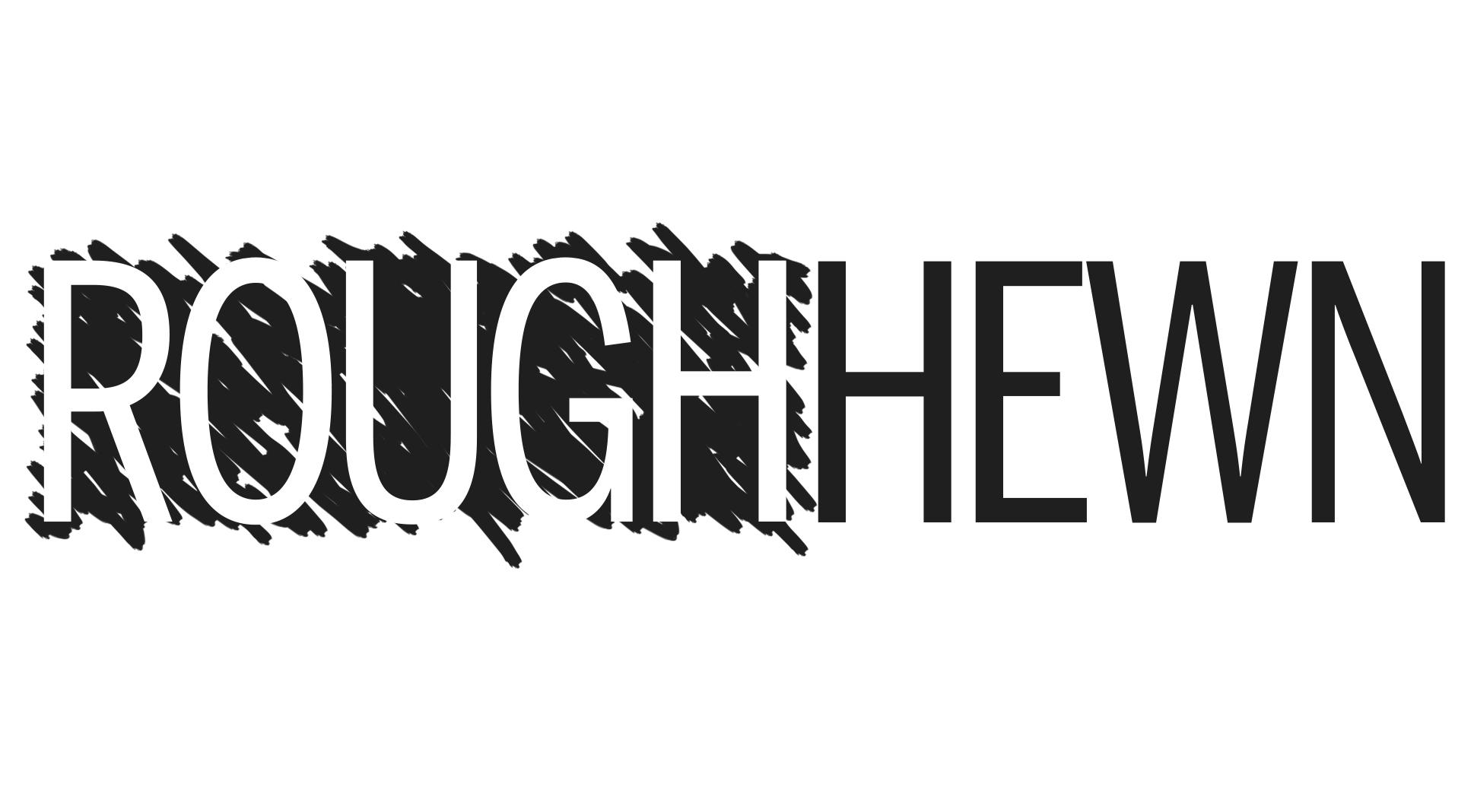 SubmissionAbout you and the playYour name[Name]Play title[Title]Distil the story into a sentenceThis just the bare bones of the story as you see it. For example, Hamlet could be ‘By trying to fulfil the wishes of his father, a young man ends up causing the death of those closest to him’ or ‘Conspiracy and corruption at the highest level leads to the death of the entire royal family’.[Distillation]If there’s a question at the heart of the play, what is it?e.g. 'How can a polarised society heal itself?'[Question]BackgroundWhich draft are you sending us?Please select one.1st				4th or 5th2nd				To be honest I’ve done so many I’ve lost count3rdHave you previously…submitted the play to a theatre	entered the play for a competition or awardreceived feedback on the play	developed the play in response to feedbackIf you highlighted any of the above, please give details.[Details]Do you have any specific questions you’d like us to address?If there's a particular element of the play that you've been struggling with, let us know so that we can make sure we have a good think about it.[Questions]Please give us a brief summary of your previous work.e.g. full professional productions, short plays, workshops, readings, or anything else that you think might be useful for us to know.[Previous work]PracticalitiesWhen is usually best to organise a meeting?Please highlight any that apply.Weekdays:  morning  /  afternoon  /  eveningWeekends:  morning  /  afternoon  /  eveningShould we meet in person or remotely?We can currently only meet you in person if you're in London, and otherwise use Skype / WhatsApp / FaceTime.In person  /  RemotelyMeeting in personWhereabouts in London would be convenient?If you can, please do highlight more than one possibility.North				WestEast				CentralSouthPlease give details of any access needs you may have.[Access]Meeting remotelyHow should we contact you?Skype				FaceTimeWhatsApp			Other: [please detail]Please give details.e.g. your handle for Skype, your mobile number for WhatsApp / FaceTime, etc.[Details]That’s it!Thanks so much for filling this in –we look forward to reading your work.